МУНИЦИПАЛЬНОЕ АВТОНОМНОЕ УЧРЕЖДЕНИЕ ДОПОЛНИТЕЛЬНОГО ОБРАЗОВАНИЯ «СПОРТИВНАЯ ШКОЛА  № 5» Кемерово, ул. Инициативная, 90. Тел/факс: (3842) 61-11-77, 61-73-70  E-mail: maodush5@ mail.ruИсх. №      дата   Приказ № 291        06.09.2023                      						  г. Кемерово                              Об организации платных образовательных услуг в МАУДО «СШ № 5» В целях удовлетворения потребности граждан в получении дополнительных платных образовательных услуг, в соответствии с Федеральным законом от 29.12.2012 № 273-ФЗ «Об образовании в Российской Федерации», Постановлением Правительства Российской Федерации от 15.09.2020 № 1441 «Об утверждении правил оказания платных образовательных услуг», руководствуясь Уставом МАУДО «СШ-5»ПРИКАЗЫВАЮ:1. Организовать на базе МАУДО «Спортивная школа № 5» платные образовательные услуги на 2023-2024 учебный год с 01.09.2023 г.2. Утвердить:- перечень платных образовательных услуг в 2023- 2024 учебном году:          - обучение детей плаванию, дети 7-13 лет;	- список тренеров-преподавателей и инструкторов по плаванию для реализации вышеуказанных программ (Приложение № 1). - расписание занятий тренеров-преподавателей (Приложение № 2);- стоимость платных образовательных услуг по образовательным программам согласно приложению № 3.        - заключить с тренерами-преподавателями и инструкторами по плаванию дополнительное соглашение;3. Назначить ответственными за координацию работы по организации платных образовательных услуг в СШ-5 Милаеву Людмилу Федоровну, инструктора-методиста.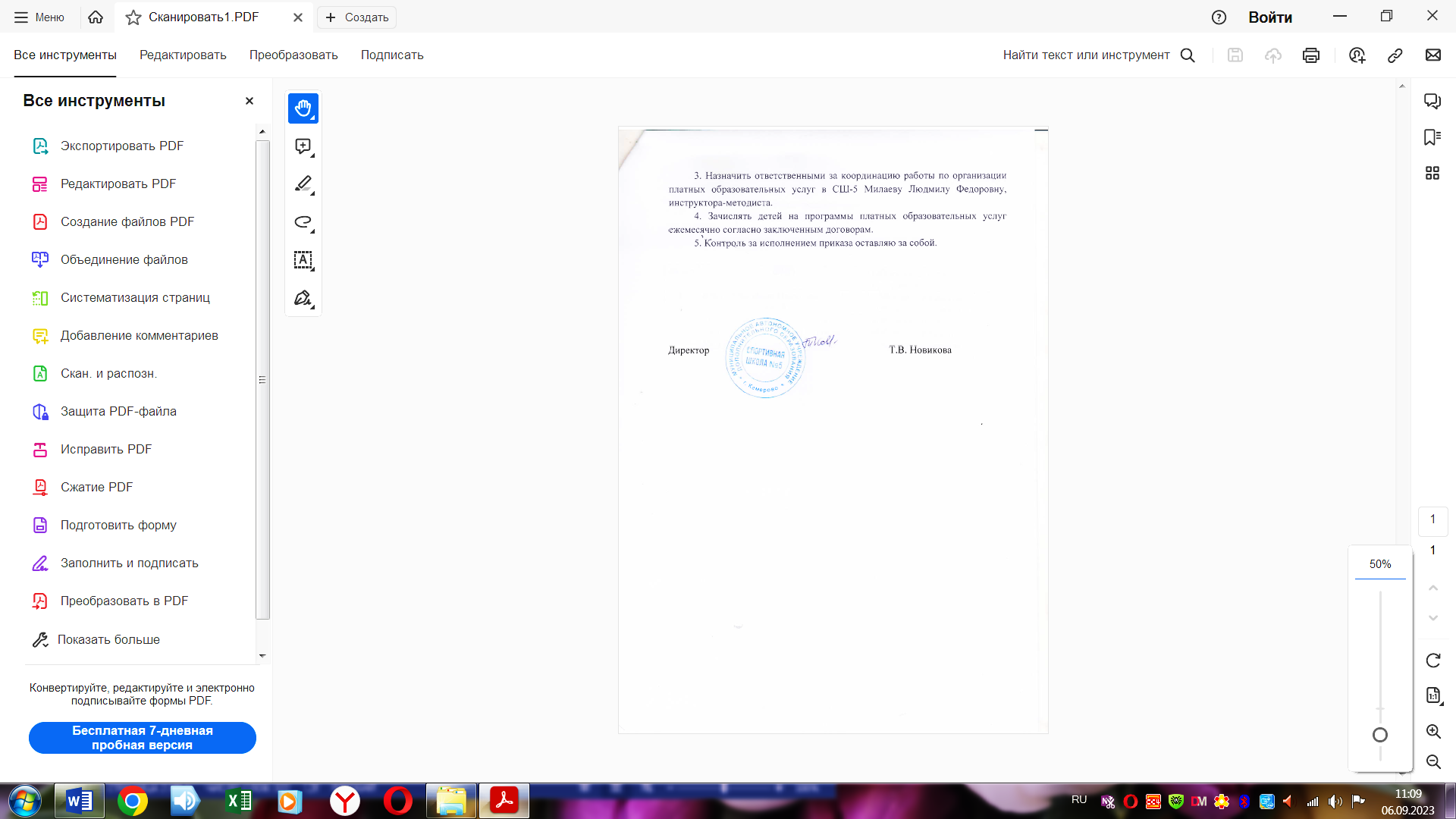 4. Зачислять детей на программы платных образовательных услуг ежемесячно согласно заключенным договорам.5. Контроль за исполнением приказа оставляю за собой.Директор                                                                       Т.В. Новикова          Приложение 1Список тренеров-преподавателей,реализующих платные образовательные услугиПриложение 2Расписание работы тренеров- преподавателейпо платным образовательным услугамПриложение 3№ п/пФИООбразовательная программа1.Костылева Инна Ивановна«Обучение плаванию»2.Ковальчук Ирина Юрьевна«Обучение плаванию»3.Трефилова Нина Аркадьевна«Обучение плаванию»4.Камалутдинова Ольга Петровна«Обучение плаванию»ФИОобразовательная программапонедельниквторниксредачетвергпятницасубботавоскресениеместо проведенияТрефилова Н.А «Обучение плаванию»17.00-17.4518.00-18.4519.00-19.4517.00-17.4518.00-18.4519.00-19.45большой бассейнКовальчук И.Ю.«Обучение плаванию»18.00-18.4518.00-18.4518.00-18.45большой бассейнКостылева И.И.«Обучение плаванию»20.00-20.4520.00-20.4520.00-20.45большой бассейнКамалутдинова О.П.«Обучение плаванию»18.00-18.4519.00-19.4518.00-18.4519.00-19.4518.00-18.4519.00-19.45большой бассейнМешкова В.Д.«Обучение плаванию»19.00-19.4519.00-19.4517.00-17.45большой бассейнЕвдокимова К.С.«Обучение плаванию»20.00-20.4521.00-21.4520.00-20.4521.00-21.4520.00-20.4521.00-21.45большой бассейн